RL Eblast  2 11 21 Happy Presidents’ Day Weekend Mustang Families, Thank you for sharing in our  Parent Teacher Conference week.  We hope you had a chance to meet with your child’s teacher and  celebrate their successes as we begin our long Presidents’ Day weekend. No School tomorrow or MondayIn observance of Presidents’  Day weekend, there will be no school Friday or Monday and we will return Tuesday, February 16th. From Child Nutrition ServicesGrab 'n go meal distribution and meal delivery will be closed on Monday, February 15th in observance of Presidents' Day and will be open for meal pickup on Tuesday, February 16th.  Please see a flyer attachedReturn to In- Person Learning for Grades 2-3, Tuesday February 16th We are excited that Grades 2-5 will be returning to in-person  learning next week  as follows: * The Board will continue to review local and county COVID-19 case rates as well as school site infrastructure to ensure that students will be able to return on the above dates.  Any changes to these plans will be shared in a timely manner with our families.Returning to in-person on February 23rdGrades 4 and 5A message from the SMUSD Counseling DepartmentPlease enjoy our 7th video in the “Parenting in a Pandemic” series, brought to you by SMUSD school social workers. Supplemental resources are also included and all information is provided in both English and Spanish.  This short episode is less than 4 minutes and provides ideas to manage stress through breathing.  The video includes tips and ideas from 2 fellow SMHS parents and the YouSchool. For a complete list of  videos in our SMUSD Parent Engagement Youtube Channel, please  here and full SMUSD Pandemic Parenting Playlist can be found  here. Fight Stress with Breathing - video (also on our SMUSD parent engagement Youtube Channel) Reflection Activity  Tip Sheet Student Council’s Spirit Week- February 22nd - 26th Join Student Council to create some fun while we are learning with our upcoming Spirit Days!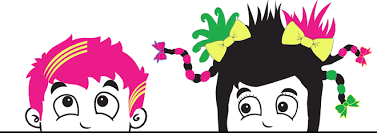 Monday: Crazy Hair Day 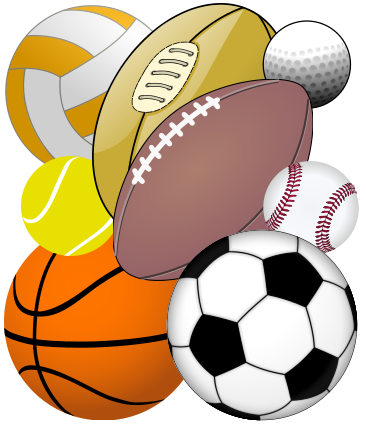 Tues./Wed.: Sports Day 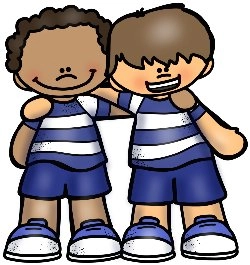 Thursday/Friday: Twin DayFOR Club* MUSTANG SPIRIT WEAR IS ON SALE NOW!!!  Purchase your Richland T-shirts and other spirit wear online at: https://richlandmustangs.itemorder.com/sale*  STUDENT ENRICHMENT: Fleet Science is leading our next student enrichment program on DNA Structures. Class will be here February 22 at 1:00. There is no fee to join, but space is limited. Sign up here:https://www.signupgenius.com/go/70a0d49a4a928a1f94-fleet1* HIBERNATE BED SHEETS FUNDRAISER: You can still get your Hibernate bed sheets!  Go to HibernateFund.com and click Login-Register as New Participant.  Remember to enter Group ID 12594. Sheets are $49.95 for all sizes.* FARM FRESH TO YOU: Sign up to receive fresh fruits and veggies from Farm Fresh To You by entering promo code "mustangs" when you order: https://www.farmfreshtoyou.com/compare/?promo=mustangs&fbclid=IwAR3Jk70gLXjV7X3o8DRtitH9ixDbrRj-4tXAp_up4oRt0ja9GyAzooUGwH0 * AMAZON SMILE: Help support Richland with your Amazon purchases by going to https://smile.amazon.com and selecting Friends of Richland.* SILVER GRAPHICS:  Create keepsakes with your student's artwork or order Richland Strong face masks.  We'll be releasing a new art tutorial next month that our Mustangs can follow along with. Find art tutorials and guidelines on our website:  https://www.richlandforclub.com/silver-graphics  * GET INVOLVED: We are planning for the 2021-22 school year and there are positions open on the executive board, and chair/committee positions with the FOR Club.  Without parent involvement the FOR Club can not function to promote and fund programs at Richland.  Get more information and submit your interest here:  https://docs.google.com/forms/d/e/1FAIpQLSdemIO1kmx2pDRkJsWPCMOjJYLD9CAc9vAYGfiluPyKo9Ws3g/viewform?usp=sf_link KEEP UP TO DATE ON FOR CLUB:* WEBSITE: https://www.richlandforclub.com/* LIKE OUR FACEBOOK PAGE: https://www.facebook.com/richlandforclub/YearbookRichland’s yearbook may look a bit different this year, but you can still do ALL the things from one link - yearbooks, Sailing On ads, upload a school portrait, and even upload candid photos for consideration. www.yearbookordercenter.com, school code 17701.- Order your yearbook before sales close on March 1! We will not have extras at the end of the year.- 5th grade parents, order your Sailing On ad before March 5. - Everyone needs to upload a student portrait this year - go to Yearbook Order Center and then scroll down to "upload photos." Here's a How To video: http://yearbookdiscoveries.com/hj-eshare/parents/- Upload candid photos of your students doing school "outside the box" this year from the yearbook order center or at www.hjeshare.com, school code Mustangs*Attn. 5th grade Families! Sailing On ads are on sale now. This is your chance to write a special message in the yearbook to your 5th grader as they Sail On to middle school. There is limited space in the yearbook, so get your message in before it's too late! Sailing On ads will be on sale through Friday, March 5, 2021 and are $10 each. Visit www.yearbookordercenter.com to order, enter 17701 to link to Richland Elementary, and click on "Buy a Yearbook Ad." Please reach out to me at yearbookrichland@gmail.com if you have any questionsHave a wonderful long weekend, Mustangs!  “See” you all on Tuesday!Virtual hugs, Julie BarbaraPrincipal……………………………………………………………………………………………………CALENDAR OF EVENTS(Please cut off and hang on your fridge!)  :)Tuesday, February 16th   Grades 2 and 3 return to in person learning. (See schedule above)Monday, February 22nd  Fleet Science Center Enrichment Monday, February 22nd    Crazy Hair DayTuesday, February 23rd. Grades 4 and 5 return to in person learning (See schedule above) Tuesday, February 23rd and Wednesday, February 24th Sports DayThursday, February 25th and Friday, February 26th  Twin Day Thursday, March 4th and Friday, March 5th  School Picture Days. Schedule to follow! Monday, March 29th - Friday, April 2nd Happy Spring Break!MondayCohort A Cohort BRemote at home8:30-10:10Tuesday/Thursday 8:45-2:25Wednesday/Friday8:45-2:25 